Publicado en  el 23/01/2014 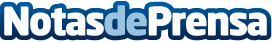 Alumnos de la CEU-USP inventan una app para smartphones que mantiene actualizada la agendaDatos de contacto:CEU San PabloNota de prensa publicada en: https://www.notasdeprensa.es/alumnos-de-la-ceu-usp-inventan-una-app-para_1 Categorias: Dispositivos móviles http://www.notasdeprensa.es